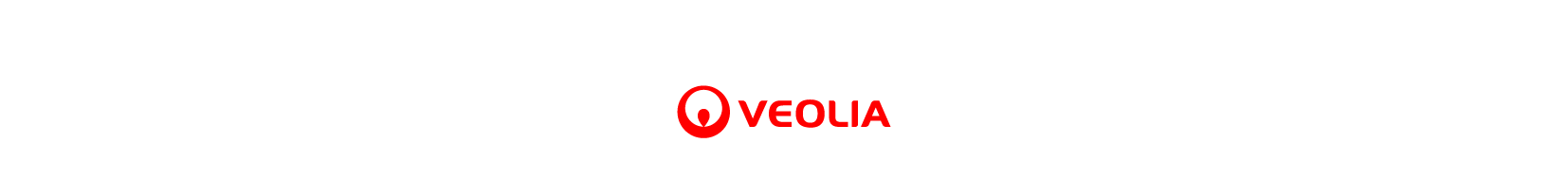 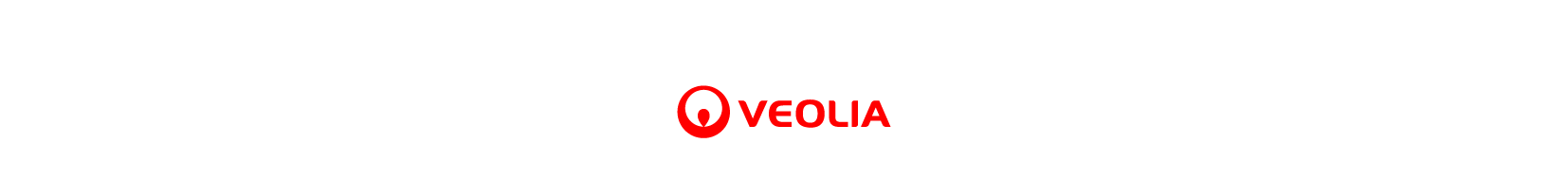 Fundacja Veolia Polska wspólnie z Centrum UNEP/GRID-Warszawa zapraszają młodzież z Chrzanowa do tworzenia miasta z klimatem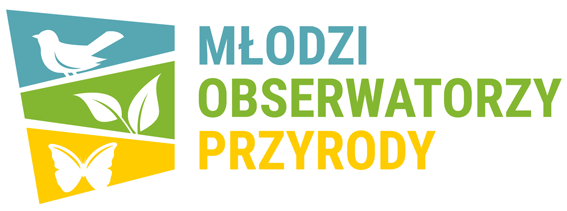 Trwa rekrutacja zespołów młodzieżowych do II edycji programu Fundacji Veolii Polska  
i Centrum UNEP/GRID Warszawa: Młodzi Obserwatorzy Przyrody – tworzymy miasto 
z klimatem!  Do 15 października 2018 roku potrwa przyjmowanie zgłoszeń młodych mieszkańców, którzy chcą wziąć udział w konkursie na eko-projekt.W ramach konkursu młodzież będzie miała szansę pogłębić swoją wiedzę na temat  na temat roli, jaką pełnią przestrzenie zielone w mieście, sprawdzić się w działaniach na rzecz swojego miasta, przyczynić się do poprawy jakości życia mieszkańców oraz ułatwić adaptację miasta do zmian klimatycznych.  Program realizowany jest                               w 5 polskich miastach: Chrzanowie, Przasnyszu, Świeciu, Tarnowskich Górach i Zamościu.W tegorocznej edycji konkursu skupiamy się na zachowywaniu i tworzeniu wysokiej jakości zielonych przestrzeni publicznych. Bez nich nie może być bowiem mowy o budowaniu zdrowych, zrównoważonych i przyjaznych mieszkańcom miast, odpornych na negatywne skutki zmian klimatycznych – mówi Maria Andrzejewska, Dyrektor Centrum UNEP/GRID-Warszawa.Rekrutacji zespołów towarzyszą bezpłatne warsztaty edukacyjno-przyrodnicze dla osób, które chcą wspierać młodzież w działaniach na rzecz zielonego, przyjaznego mieszkańcom miasta. Poza narzędziami pozwalającymi na badanie wpływu roślinności na klimat miasta, sposobami na zachęcanie młodzieży do myślenia o zielonej infrastrukturze w mieście czy wskazówkami, jak efektywnie współpracować na rzecz kształtowania zieleni w mieście, uczestnicy mieli okazję poznać nowoczesne aplikacje mobilne, w tym np. ułatwiające stworzenie interaktywnych mapy zielonego miasta. W Chrzanowie w spotkaniu wzięła również udział młodzież zainteresowana tematyką ekologii i zdecydowana wspierać swoich kolegów i koleżanki w działaniach na rzecz zielonego miasta. Zgromadzonych w sali Urzędu Miejskiego w Chrzanowie uczniów i nauczycieli przywitał Tadeusz Kołacz – Zastępca Burmistrza ds. Społecznych. Pani Danuta Grzesiak, naczelnik Gospodarki Komunalnej i Ochrony Środowiska, opowiedziała o zrealizowanych już i planowanych zielonych inwestycjach w mieście, wskazując także miejsca, które mogą być ciekawe dla młodzieży przy pracy nad eko-projektami.Zależy nam, aby promować ochronę bioróżnorodności w miastach, w których działamy, ale także, aby zainteresować tematyką ekologii młodych ludzi. Wiemy jednak, że bez zaangażowanych pasjonatów - lokalnych aktywistów, nauczycieli, pracowników bibliotek, domów kultury czy organizacji pozarządowych, to się nie uda. Dlatego wzmacniamy liderów, proponując im zestaw narzędzi i metod edukacyjnych pomagające angażować dzieci i młodzież w działania na rzecz swojego miasta - Izabela Rakuć-Kochaniak, Dyrektor ds. CSR w Grupie Veolia w Polsce, członek Zarządu Fundacji Veolia Polska. Zachęceni dotychczasowymi doświadczeniami działań społecznych w średnich miastach, liczymy, że w działania młodzieży włączą się także inne organizacje, instytucje i będziemy świadkami międzypokoleniowych działań na rzecz przyjaznych mieszkańcom miast.  – dodała.  Zadaniem uczestników konkursu będzie przygotowanie własnego eko-projektu – pomysłu na działanie wzmacniające rolę zieleni w przestrzeni miejskiej. Uczestników będą wspierać lokalni partnerzy, w tym przedstawiciele organizacji pozarządowych i eksperci grupy Veolia w Polsce. Mieszkańcy zostaną zaproszeni do głosowania na najlepsze eko-projekty i włączenia się w działania na rzecz środowiska. Autorzy najlepszych eko-projektów otrzymają środki na ich realizację. Przewidziane są także nagrody dla zwycięskich zespołów. Każdy uczestnik Konkursu otrzyma dyplom uczestnictwa, a opiekun zespołu tytuł "Lidera eko-projektów młodzieżowych".Formularz zgłoszeniowy znajduje się pod linkiem: http://mlodziobserwatorzy.edu.pl/zgloszenie. Zespół do konkursu zgłasza jego pełnoletni opiekun (nauczyciel, wychowawca, rodzic, pracownik organizacji pozarządowej lub innej niż szkoła instytucji publicznej), podając dane organizacji/szkoły, swoje oraz podstawowe informacje o zespole konkursowym (liczba członków i ich wiek). Termin zgłoszeń upływa 15 października br. Zachęcamy do odwiedzenia profilu FB/MlodziObserwatorzyPrzyrody oraz strony projektu www.mlodziobserwatorzy.edu.pl, gdzie można znaleźć więcej informacji na temat konkursu i planowanych działań. Wszelkie pytania związane z programem prosimy kierować na adres: konkurs@mlodziobserwatorzy.edu.pl. Inicjator programu: Fundacja Veoila Polska.Partner merytoryczny programu: Centrum UNEP/GRID-WarszawaPatronaty: Miasto Chrzanów, Miasto Przasnysz, Miasto Świecie, Miasto Tarnowskie Góry, Miasto Zamość ***Grupa Veolia w Polsce od 20 lat jest sprawdzonym partnerem miast i przemysłu w Polsce, oferującym innowacyjne usługi dostosowane do potrzeb klientów, stale rozwijającym swoją działalność na terenie kraju. W tym czasie dla zapewnienia najwyższej jakości usług, ochrony środowiska, Veolia konsekwentnie inwestuje w rozbudowę oraz modernizację swojej infrastruktury produkcyjnej i dystrybucyjnej. Jest jednym z czołowych dostawców usług w zakresie zarządzania energią, gospodarki wodno-ściekowej i odpadowej. Zatrudnia około 4300 pracowników. Tworzy i wdraża rozwiązania efektywne ekonomicznie i przyjazne dla środowiska. Tworzone przez grupę nowe modele biznesowe odpowiadają założeniom gospodarki o obiegu zamkniętym i przyczyniają się do zrównoważonego rozwoju miast i przemysłu. Grupa Veolia w Polsce prowadzi działalność w 75 miastach, w 41 zarządza sieciami ciepłowniczymi. Działa poprzez spółki operacyjne: Veolia Energia Polska (holding), Veolia Energia Warszawa, Veolia Energia Łódź, Veolia Energia Poznań, Veolia term, Veolia Industry Polska, Przedsiębiorstwo Wodociągów i Kanalizacji w Tarnowskich Górach oraz ich spółki zależne. www.veolia.pl
Fundacja Veolia Polska jest fundacją korporacyjną działającą od 2015 roku. Swoje wsparcie kieruje do społeczności lokalnych na terenie działania spółek grupy Veolia w Polsce. Działalność Fundacji Veolia Polska koncentruje się na wzmacnianiu współpracy międzysektorowej, wspieraniu projektów dedykowanych społecznościom lokalnym i poprawie jakości ich życia w obszarach związanych ze zrównoważonym rozwojem. Realizuje działania na rzecz ochrony środowiska, bioróżnorodności, edukacji ekologicznej i inwestycji społecznych. Fundacja Veolia Polska. Współpraca w dobrym klimacie.  www.fundacja.veolia.plCentrum UNEP/GRID-Warszawa powstało 17 września 1991 roku. Jest Zakładem Narodowej Fundacji Ochrony Środowiska i ma status organizacji pozarządowej. Działa jako jeden z kilku ośrodków globalnej sieci GRID (Global Resource Information Database - światowej bazy danych o zasobach Ziemi), utworzonej przez agendę ONZ UNEP w celu wzmocnienia efektywnego zarządzania zasobami środowiska. Swoje działania realizuje we współpracy z organizacjami i instytucjami krajowymi oraz zagranicznymi. Jest partnerem jednostek samorządu terytorialnego, instytucji oświatowych oraz firm wdrażających politykę społecznej odpowiedzialności biznesu.Kontakt:Małgorzata Konkol, Centrum UNEP/GRID-Warszawa@: malgorzata.konkol@gridw.plT.: + 48 784 484 104Anna Hincz, Fundacja Veolia Polska@: anna.hincz@veolia.comT: + 48 667 623 511 Informacja Warszawa, 05.10.2018